ADMINISTRACIÓN 2021-2024PRESIDENTA DE AYUNTAMIENTO: GUADALUPE SANDOVAL FARIASPRESIDENTE DEL DIF: RAMON DEL TORO SANDOVAL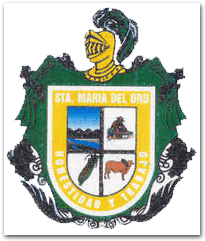 DIRECTORA: JENNI FER OCHOA CHAVEZDIRECTORA: JENNI FER OCHOA CHAVEZTITULAR DE LA UNIDAD DE TROSCAR RODRIGUEZ ADMINISTRACIÓN 2021-2024PRESIDENTA DE AYUNTAMIENTO: GUADALUPE SANDOVAL FARIASPRESIDENTE DEL DIF: RAMON DEL TORO SANDOVALDIRECTORA: JENNI FER OCHOA CHAVEZDIRECTORA: JENNI FER OCHOA CHAVEZTITULAR DE LA UNIDAD DE TROSCAR RODRIGUEZ ADMINISTRACIÓN 2021-2024PRESIDENTA DE AYUNTAMIENTO: GUADALUPE SANDOVAL FARIASPRESIDENTE DEL DIF: RAMON DEL TORO SANDOVALDIRECTORA: JENNI FER OCHOA CHAVEZDIRECTORA: JENNI FER OCHOA CHAVEZTITULAR DE LA UNIDAD DE TROSCAR RODRIGUEZ ADMINISTRACIÓN 2021-2024PRESIDENTA DE AYUNTAMIENTO: GUADALUPE SANDOVAL FARIASPRESIDENTE DEL DIF: RAMON DEL TORO SANDOVALDIRECTORA: JENNI FER OCHOA CHAVEZDIRECTORA: JENNI FER OCHOA CHAVEZTITULAR DE LA UNIDAD DE TROSCAR RODRIGUEZ ADMINISTRACIÓN 2021-2024PRESIDENTA DE AYUNTAMIENTO: GUADALUPE SANDOVAL FARIASPRESIDENTE DEL DIF: RAMON DEL TORO SANDOVALDIRECTORA: JENNI FER OCHOA CHAVEZDIRECTORA: JENNI FER OCHOA CHAVEZTITULAR DE LA UNIDAD DE TROSCAR RODRIGUEZ ARTÍCULO 8, FRACCIÓN V, INCISO S).GASTO DE VIAJES OFICIALES,  MES ENERO 2022ARTÍCULO 8, FRACCIÓN V, INCISO S).GASTO DE VIAJES OFICIALES,  MES ENERO 2022ARTÍCULO 8, FRACCIÓN V, INCISO S).GASTO DE VIAJES OFICIALES,  MES ENERO 2022ARTÍCULO 8, FRACCIÓN V, INCISO S).GASTO DE VIAJES OFICIALES,  MES ENERO 2022ARTÍCULO 8, FRACCIÓN V, INCISO S).GASTO DE VIAJES OFICIALES,  MES ENERO 2022“LUGAR”VIATICOS“SU COSTO”VIAJES OFICIALES“LUGAR”NOMBRE DEL RESPONSABLE“QUIEN VIAJA”ITINERARIO Y AGENDARESULTADOS$1,060SAHUAYO07-01-2022CHOFER DEL DIF MUNICIPAL Y  UNA PERSONA ENFERMAALREDEDOR DE 10 HORASVIAJE A LLEVAR A PERSONAS AL MEDICO$1,100GUADALAJARA12-02-2022CHOFER, PROMOTORA DE ALIMENTARIA ALREDEDOR DE 10 HORASVIAJE A RENION DE ALIMENTARIA DE DIF JALISCO$1,740GUADALAJARA18-01-2022CHOFER DEL DIF MUNICIPAL Y DIRECTORAALREDEDOR DE 12 HORASVIAJE A RECOGER COLCHONETAS, SARAPES, DESPENSAS$1,150GUADALAJARA19-01-2022CHOFER, PROMOTORA DE ALIMENTARIA Y DIRECTORA DE DIF MUNICIPALALREDEDOR DE 13 HORASVIAJE A ENTREGAR DOCUMENTOS PENDIENTES A DIF JALISCO $1,300SAHUAYO20-01-2022CHOFER DEL DIF MUNICIPAL Y DOS PERSONAS ENFERMASALREDEDOR DE 12 HORASVIAJE A LLEVAR A PERSONAS AL MEDICO$1,400CIUDAD GUZMAN21-01-2022CHOFER DEL DIF MUNICIPAL Y UNA PERSONA ENFERMAALREDEDOR DE 8 HORASVIAJE A LLEVAR A PERSONAS AL MEDICO$,300GUADALAJARA24-01-2022CHOFER DEL DIF Y PROMOTORA DE ALIMENTARIAALREDEDOR DE 12 HORASVIAJE A LLEVAR DOCUMENTACION A DIF JALISCO.   $750MAZAMITLA31-01-2022CHOFER Y DIRECTORAALREDEDOR DE 8 HORASVIAJE A DISPERSAR NOMINA